附件 1缴费操作流程收费项目 初试缴费160元 ，进入面试另缴面试费80元。    收费说明： 1. 严格按照山东省发展和改革委员会、山东省财政厅等部门批准的收费标准收取考试费。收费标准如有变化，学校将按照山东省发展和改革委员会最新标准执行。缴费流程 1. 微信扫描以下二维码或者用微信直接搜索“齐鲁工业大学计财处”公众号并关注后，点击“智慧校园-智慧校园”端口。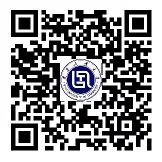 2.登录系统。用户名：学生本人身份证号；默认初始密码：666666，若非首次登录，请输入修改后的密码。 3.登陆后点击屏幕中的“账单缴费”端口。4.选择微信支付直至出现缴费成功页面。 缴费成功后约 5 分钟系统生成缴费发票电子版，可在“我的”— —“我的票据”中查收下载。缴费时间 2023年5 月 22 日 24：00前缴费完毕。注意事项 请考生务必在规定时间内缴纳费用。2. 缴 费 完 成 后 请 将 缴 费 成 功 页 面 截 图 发 送 至 指 定 邮 箱jifuxy@qlu.edu.cn。